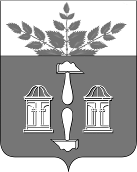 АДМИНИСТРАЦИЯ МУНИЦИПАЛЬНОГО ОБРАЗОВАНИЯ ЩЁКИНСКИЙ РАЙОН РАСПОРЯЖЕНИЕО поощрении Благодарственным письмом главы администрации Щекинского районаНа основании постановления администрации Щекинского района                       от 20.02.2017 № 2-199 «Об утверждении положений о Почетной грамоте администрации Щекинского района, Благодарности главы администрации Щекинского района и о Благодарственном письме главы администрации Щекинского района»:1. За достижение высоких показателей в служебной деятельности и в связи с празднованием Дня работника уголовно-исполнительной системы поощрить Благодарственным письмом главы администрации Щекинского района Буравцова Максима Руслановича, подполковника внутренней службы, заместителя начальника - начальника центра ФКУ ИК-7 УФСИН России по Тульской области.2. Распоряжение вступает в силу со дня подписания.от 14.03.2024№ 88-рГлава администрации муниципального образования Щёкинский районА.С. Гамбург